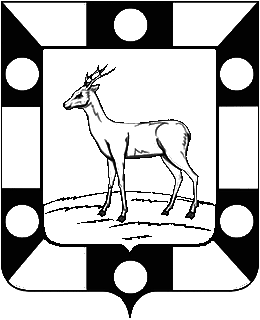 Собрание представителей городского поселения Петра Дубрава муниципального района Волжский Самарской областиТретьего созываРЕШЕНИЕот  23.12. 2019 года                                                                                            № 166О передаче осуществления части полномочий по вопросам местного значения между администрацией городского поселения Петра Дубрава муниципального района Волжский Самарской области и администрацией муниципального района Волжский Самарской областиВ соответствии с Бюджетным кодексом Российской Федерации, пунктом 4 статьи 15 Федерального закона «Об общих принципах организации местного самоуправления в Российской Федерации» №131 от 06.10.2003 г., Уставом городского поселения Петра Дубрава муниципального района Волжский Самарской области, Собрание представителей городского поселения Петра Дубрава муниципального района Волжский Самарской областиРЕШИЛО:1. Передать  муниципальному району Волжский Самарской области осуществление части полномочий местного значения городского поселения Петра Дубрава муниципального района Волжский Самарской области (далее поселения) с 01.01.2019г. по 31.12.2021г. по вопросу составления и рассмотрения проекта бюджета поселения, утверждения и исполнения бюджета поселения, осуществления контроля за его исполнением, составления и утверждения отчета об исполнении бюджета поселения, в части оказания содействия:- в составлении проекта бюджета поселения;-  в составлении и ведении бюджетной росписи бюджета поселения в разрезе получателей средств бюджета администрации поселения и кодов бюджетной классификации;- в составлении и представлении в территориальный отдел по муниципальному району Волжский Управления Федерального казначейства по Самарской области Перечня участников бюджетного процесса муниципального образования муниципального района Волжский Самарской области;-  в открытии в территориальном отделе по муниципальному району Волжский Управления Федерального казначейства по Самарской области лицевого счета бюджета администрации поселения в порядке, установленном Федеральным казначейством;- в совершении операций на лицевом счете бюджета администрации поселения, открытом в  территориальном отделе по муниципальному району Волжский Управления Федерального казначейства по Самарской области, по согласованию с администрацией поселения;- в осуществлении налоговых и иных доходов, а также безвозмездных перечислений из бюджетов других уровней в разрезе кодов бюджетной классификации Российской Федерации и предоставление администрации поселения информации по данному вопросу ежемесячно или в любое иное время по устному запросу;- в открытии в установленном порядке получателям бюджетных средств администрации поселения лицевых счетов для учета движения средств;- от имени и по поручению получателей бюджетных средств администрации поселения осуществление  исполнения бюджетной росписи за счет бюджетных средств администрации поселения;- в доведении объемов финансирования до получателей средств бюджета администрации поселения в рамках доведенных лимитов бюджетных обязательств;- в формировании лимитов бюджетных обязательств на основании данных администрации поселения;- в введении кассового плана;- в консультировании получателей средств бюджета администрации поселения по вопросам документооборота и иным вопросам, возникающим в процессе исполнения бюджета администрации поселения;- в проверке, анализе сводной бухгалтерской отчетности, предоставляемой администрацией поселения об исполнении бюджета поселения и сводной отчетности, предоставляемой муниципальными бюджетными учреждениями, финансируемыми из бюджета поселения;- в консультировании получателей средств бюджета администрации поселения по вопросам бухгалтерского учета, составления и предоставления отчетности;- в открытии в Управлении Федерального казначейства по Самарской области лицевого счета администратора доходов бюджета для отражения операций по администрированию поступлений доходов в бюджет администрации поселения в части переданных полномочий.         2. Заключить соглашение с муниципальным районом Волжский Самарской области о передаче  осуществления  части полномочий  по вопросу,  указанному в п.1 данного решения.      3. Подписание соглашения  поручить Главе городского поселения Петра Дубрава муниципального района Волжский Самарской области – Крашенинникову Владимиру Александровичу.      4. Настоящее решение вступает в силу с 1 января 2019 года и действует по 31.12.2021года.      5. Настоящее Решение официально опубликовать в печатном средстве информации городского поселения Петра Дубрава «Голос Дубравы».Глава городского поселения                                       В.А. Крашенинников     Председатель Собрания                                                                               Представителей                                                                          Л.Н. Ларюшина   